Learning Plan for April 13th to 17th Learning Plan for April 13th to 17th Learning Plan for April 13th to 17th Learning Plan for April 13th to 17th Learning Plan for April 13th to 17th Learning Plan for April 13th to 17th MondayTuesdayWednesdayThursdayFridayReadingEaster MondayEnjoy the day with your family doing something fun.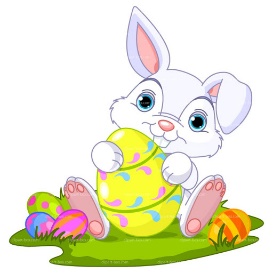 Login and read a new book on Raz-Kids.   Listen to your teacher read a story under the Kinder Readers tab of our website. Login and read a new book on Raz-Kids.  Read “Zac the Rat” on starfall.com. Try to stretch out all of the short ‘a’ words. Login and read a new book on Raz-Kids.  Listen to your teacher read a story under the Kinder Readers tab of our website. Login and read a new book on Raz-Kids.  Review the short ‘a’ sound by playing the –an and –at game on starfall.comWritingEaster MondayEnjoy the day with your family doing something fun.Draw a picture of your family. Write a sentence (or more) about what you like to do with someone in your family. Example: I like to play minecraft with my brother.  Write a note or draw a picture for your teacher. Ask mom or dad to take a picture of it and email it us. Mrs. Matheson:gina.matheson2@nbed.nb.ca Mrs. Magee:rhonda.magee@nbed.nb.ca Mrs. Higgins:  ellen.higgins@nbed.nb.ca Practice printing some sight words or letters on paper. Below is a list of some of our words: a, and, at, he, in, is, it, like, me, my, play, see, she, that, the, to, wasMake a list of your favourite foods.(Encourage your child to stretch out the word slowly and print the sounds they hear).Example:-is crem (ice cream)-pezu (pizza)-apls (apples)MathEaster MondayEnjoy the day with your family doing something fun.Counting objects Listen to Subitize up to 5 on YouTube. Ordering Numbers Count things in your house (the number of chairs, stairs, spoons, people, etc.).  10 frame subitizing Listen to Count Back Cat on YouTube.Number BINGO Practice printing the numbers from 1 to 10. OtherEaster MondayEnjoy the day with your family doing something fun.Movement & Music- Complete a workout on GoNoodle Art- Learn how to draw a butterfly on Art Hub.You & Your World- Healthy Habits Hand Washing VideoFrench- Watch a cartoon in French on Mini TFO. 